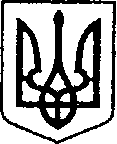                                                                  Україна                                                                                             ЧЕРНІГІВСЬКА ОБЛАСТЬ         ПРОЕКТН І Ж И Н С Ь К А    М І С Ь К А    Р А Д А41 сесія VII скликання	Р І Ш Е Н Н Я      від     13 серпня 2018 року	                  м. Ніжин                                 № 48-41/2018Відповідно до статей 25, 26, 42, 59, 73 Закону України “Про місцеве самоврядування в Україні”, Земельного кодексу України, Податкового кодексу України, Закону України “Про оренду землі”, рішення Ніжинської міської ради шостого скликання від 08 липня 2015 року №6-69/2015 “Про затвердження місцевих податків”, Регламентy Ніжинської міської ради Чернігівської області, затвердженого рішенням Ніжинської міської ради Чернігівської області від 24 листопада 2015 року №1-2/2015 (із змінами), розглянувши клопотання підприємств та організацій, проекти землеустрою та технічні документації щодо відведення земельних ділянок, міська рада вирішила:1. Надати дозвіл:1.1. Комунальному підприємству «Керуюча компанія «Північна» на виготовлення проекту землеустрою щодо відведення у постійне користування земельної ділянки орієнтовною площею 0,1955 га за адресою: м. Ніжин, вул. Л. Толстого, 52-Б для будівництва і обслуговування будівель тимчасового проживання (розміщення нежитлової будівлі – «казарма»), яка передана на баланс Комунальному підприємству «Керуюча компанія «Північна» відповідно до рішення Ніжинської міської ради від 29.12.2015 за № 16-5/2015.Термін дії дозволу – шість місяців.1.2. Обслуговуючому кооперативу «Житлово–будівельний кооператив« Добробут - 1» на виготовлення проекту землеустрою щодо відведення земельної ділянки цільове призначення якої змінюється для будівництва та обслуговування будівель ринкової інфраструктури (адміністративних будинків, офісних приміщень та інших будівель громадської забудови, які використовуються для здійснення підприємницької та іншої діяльності, пов’язаної з отриманням прибутку) площею 0,0650 га  за адресою: м. Ніжин, вул. Геологів, 35в кадастровий номер 7410400000:04:022:0136 на земельну ділянку для будівництва і обслуговування багатоквартирного житлового будинку та надати у користування на умовах оренди терміном до 09 липня  2023 року, що належать Обслуговуючому кооперативу «Житлово–будівельний кооператив« Добробут - 1» на праві власності відповідно до ухвали Господарського суду Чернігівської обл. № 927/141/15 від 28 грудня 2017 року .1.2.1. Встановити орендну плату за земельну ділянку площею 0,065 га за адресою: м. Ніжин,  вул. Геологів, 35 в на рівні трьох відсотків від нормативної грошової оцінки земельної ділянки за один рік.1.2.2. Обслуговуючому кооперативу «Житлово – будівельний кооператив «Добробут -1»» заключити додаткову угоду до договору оренди від 03.07.2018 р. на земельну ділянку площею 0,065 га за адресою: м. Ніжин,  вул. Геологів, 35 в.1.2.3. Обслуговуючому кооперативу «Житлово – будівельний кооператив «Добробут -1»» у трьохмісячний термін зареєструвати додаткову угоду до договору оренди від 03.07.2018 р. на  земельну ділянку площею 0,065 га за адресою: м. Ніжин, вул. Геологів, 35 в. При невиконанні підпунктів 1.2.2. та 1.2.3. пункт 1.2. з відповідними підпунктами втрачають чинність.Пункт 1.3. про надання дозволу Товариству з обмеженою відповідальністю «АШЕР» на виготовлення проекту землеустрою щодо відведення земельної ділянки у користування на умовах оренди терміном на 10 років орієнтовною площею 0,8393 га за адресою: м. Ніжин, вул. Чернігівська, 112-а для розміщення та експлуатації основних, підсобних і допоміжних будівель та споруд підприємств переробної, машинобудівної та іншої промисловості, що належать Товариству з обмеженою відповідальністю «АШЕР» на праві власності відповідно договору купівлі -продажу нерухомого майна за № 197 від 19 лютого 2008 року  знято з порядку денного відповідно до ч. 2 ст. 29 Регламенту Ніжинської міської ради Чернігівської обл. VII скликання.1.4. Комунальному підприємству “Виробниче управління комунального господарства” Ніжинської міської ради Чернігівської області на виготовлення проекту землеустрою щодо відведення у постійне користування земельної ділянки орієнтовною площею 4,2888 га за адресою: м. Ніжин, вул. Прилуцька, 174 для будівництва та обслуговування будівель закладів комунального обслуговування (споруди комунальної та інженерно – технічної інфраструктури для обслуговування полігону твердих побутових відходів).Термін дії дозволу – шість місяців.2. Надати:Пункт 2.1. про надання у постійне користування Акціонерному товариству комерційний банк «Приватбанк» земельну ділянку площею 0,2106 га за адресою: м. Ніжин, вул. Прилуцька, 168, кадастровий номер 7410400000:06:006:0012 для будівництва та обслуговування будівель торгівлі (розміщення газової автозаправочної станції), що належать Акціонерному товариству комерційний банк «Приватбанк» на праві власності відповідно до інформації з Державного реєстру речових прав на нерухоме майно та Реєстру прав власності на нерухоме майно від 23 липня 2018 року номер запису про право власносі : 16012573 знято з порядку денного відповідно до ч. 2 ст. 29 Регламенту Ніжинської міської ради Чернігівської обл. VII скликання.3. Внести зміни до:Пункт 3.1.про внесення змін до  пункту 3.24. рішення Ніжинської міської ради «Про поновлення договорів оренди земельних ділянок, внесення змін в рішення міської ради, надання дозволів на виготовлення проектів землеустрою щодо відведення земельних ділянок, затвердження проектів землеустрою та технічної документації, припинення права користування земельними ділянками,  надання земельних ділянок юридичним особам» від 02 лютого 2018 року № 28-35/2018 викласти пункт 3.24 у наступній редакції:« 3. Надати дозвіл:3.24. Комунальному підприємству “Виробниче управління комунального господарства” Ніжинської міської ради Чернігівської області на виготовлення проекту землеустрою щодо відведення у постійне користування земельної ділянки орієнтовною площею 4,2888 га за адресою: м. Ніжин,  вул. Прилуцька,174 для розміщення та експлуатації основних, підсобних і допоміжних будівель та споруд технічної інфраструктури (виробництва та розподілення газу, постачання пари та гарячої води, збирання, очищення та розподілення води) (термін дії дозволу – шість місяців)  зняти з розгляду (за зверненням заявника).4. Відмовити на підставі ст. 92 Земельного кодексу України Управлінню виконавчої дирекції Фонду  соціального страхування України  в Чернігівській області у наданні згоди на  переоформлення права постійного користування земельною ділянкою площею 0,0522 га за адресою: м. Ніжин, вул. Покровська,7, кадастровий номер 7410400000:04:004:0012 (державний акт на право постійного користування землею від 02 квітня 2003 року №350, зареєстрована в  Державному реєстрі речових прав на нерухоме майно про реєстрацію іншого речового права  від 08.06.2018  за № 26664736) виданий відділенню  виконавчої дирекції Фонду соціального страхування від нещасних випадків на виробництві  та  професійних захворювань України  в м. Ніжині Чернігівської області яке є припиненим шляхом  реорганізації–приєднання до  Управління виконавчої дирекції Фонду  соціального страхування України  в Чернігівській обл.( наказ № 450 від 25.05.2017 р.).5. Начальнику відділу земельних відносин Місан В.М. забезпечити оприлюднення даного рішення на сайті протягом п`яти робочих днів після його прийняття.6. Організацію виконання даного рішення покласти на першого заступника міського голови з питань діяльності виконавчих органів ради Олійника Г.М. та відділ земельних відносин.7. Контроль за виконанням даного рішення покласти на постійну комісію міської ради з питань земельних відносин, будівництва, архітектури, інвестиційного розвитку міста та децентралізації (Деркач А.П.).Міський голова							       А.В. ЛінникПро внесення змін в рішення міської ради, надання дозволів на виготовлення проектів землеустрою щодо відведення земельних ділянок,  надання земельних ділянок юридичним особам.